S T A T E M E N T Lokales/Wirtschaft – 09.09.202109.09.2021, Frankfurt/Main – Digitale Fachtagung „Diversität in der KI-Entwicklung – Migrantinnen mischen mit“Lajla Fetic, Projektleiterin Algorithmenethik Bertelsmann Stiftung, ausgezeichnet als eine von 100 Brilliant Women in AI Ethics, Fachimpuls auf der digitalen Fachtagung„Eine Frage der Macht: Inklusive KI-Entwicklung für das Gemeinwohl“„Eine Frage der Macht – Algorithmische Systeme und KI sind gekommen, um zu bleiben. Sie haben schon längst Einzug in unser Leben und die Gesellschaft gehalten. Mit ihrer Hilfe werden Entscheidungen über Kredite getroffen, die Zuteilung von Kitaplätzen organisiert und Impftermine vergeben. Wer KI und Algorithmen entwickelt, entscheidet deshalb wesentlich über die sozialen Folgen der Anwendungen mit. Um die Vielfalt der Gesellschaft und die gemeinwohlorientierte Maxime Gehör finden zu lassen, müssen wir inklusive Entwickler/-innen-Teams fordern und fördern!“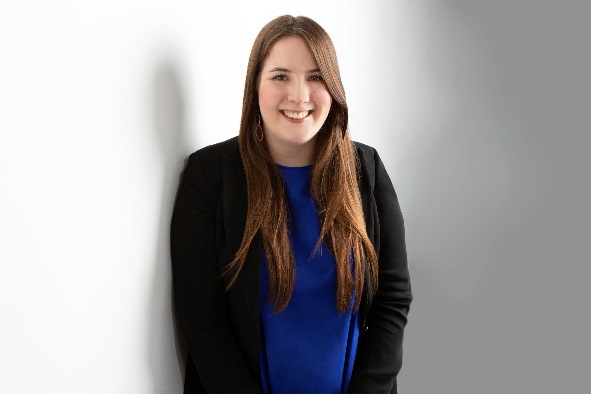 Zum Projekt: „Diversität in der KI-Entwicklung – Migrantinnen mischen mit“Der Frankfurter Verein jumpp – Ihr Sprungbrett in die Selbständigkeit – Frauenbetriebe e. V. führt das Projekt durch. Es handelt sich um einen Online-Grundlagenkurs, der Frauen mit Migrationshintergrund für zukunftssichere Berufe der Künstlichen Intelligenz (KI) qualifiziert und ihnen einen breit gefächerten Einblick in die Welt der KI bietet. Sie entdecken zukunftssichere Berufe und erwerben Basis-Kompetenzen, um im KI-Bereich mitzuwirken, z. B. als Quereinsteigerinnen oder Freelancerinnen. Ihr Blick der Diversität sollte künftig dazu beitragen, KI-Programme menschenzentrierter zu entwickeln. Das Projekt „Diversität in der KI-Entwicklung – Migrantinnen mischen mit“ wurde gefördert vom Bundesministerium für Familie, Senioren, Frauen und Jugend (BMFSFJ) im Rahmen der KI-Strategie der Bundesregierung. www.jumpp.de/diversitaet-KI Presse-Kontakt: Sandra Megtert, info@sandra-megtert.com,– v.i.S.d.P.: Christiane Stapp-Osterod, jumpp – Ihr Sprungbrett in die Selbständigkeit - Frauenbetriebe e.V., Hamburger Allee 96, 60486 Frankfurt – T.: 069 / 715 89 55 -0, F. 069 / 715 89 55 -29, E-Mail: info@jumpp.de, Internet: www.jumpp.de